Publicado en Madrid el 10/02/2015 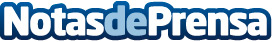 K-tuin cierra el 2014 con más de 100 millones de euros de facturación La mayor cadena del mercado español de tiendas especializadas en producto Apple, ha cerrado el ejercicio 2014 con una facturación de 103 millones de euros, lo que supone un incremento superior al 60% respecto a la facturación del año anteriorDatos de contacto:Soledad Olalla910910446Nota de prensa publicada en: https://www.notasdeprensa.es/k-tuin-cierra-el-2014-con-mas-de-100-millones_1 Categorias: E-Commerce Consumo Innovación Tecnológica http://www.notasdeprensa.es